附件1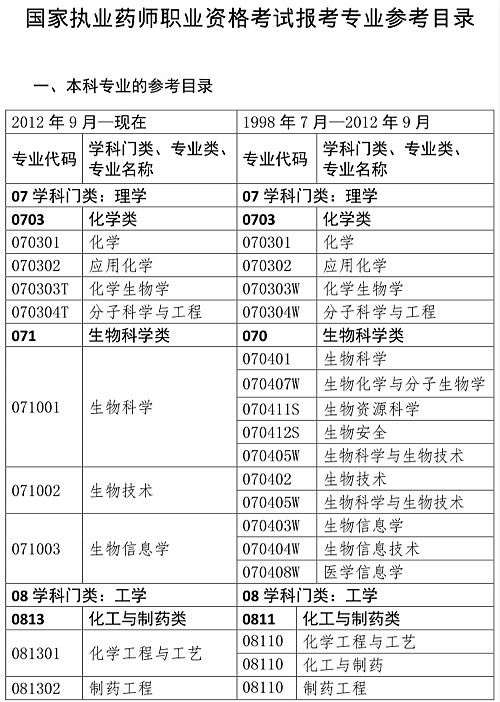 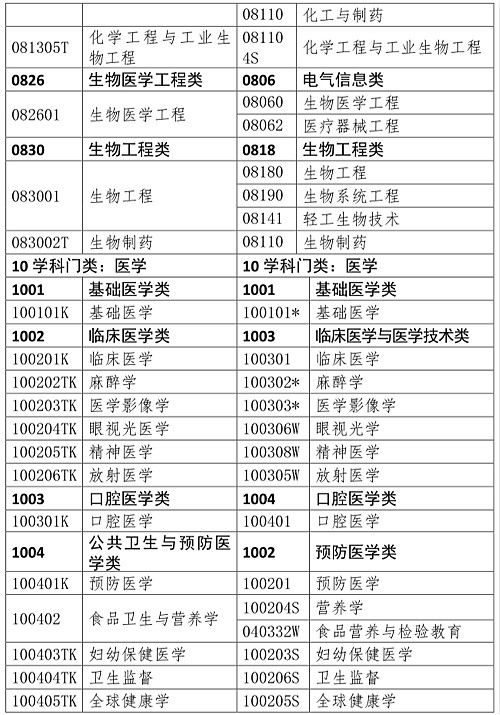 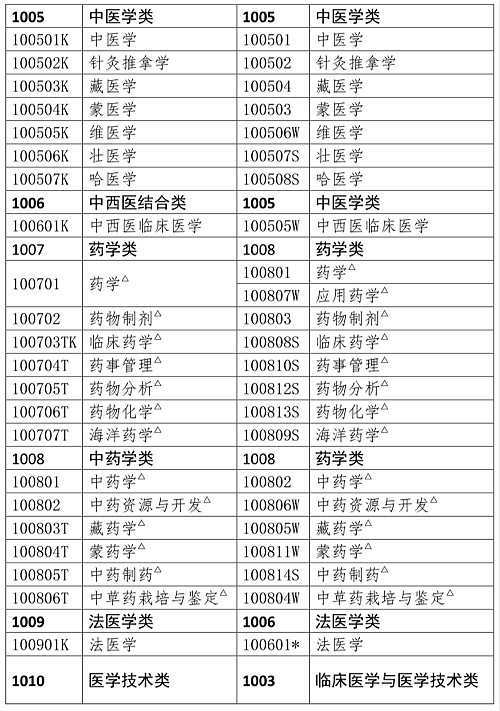 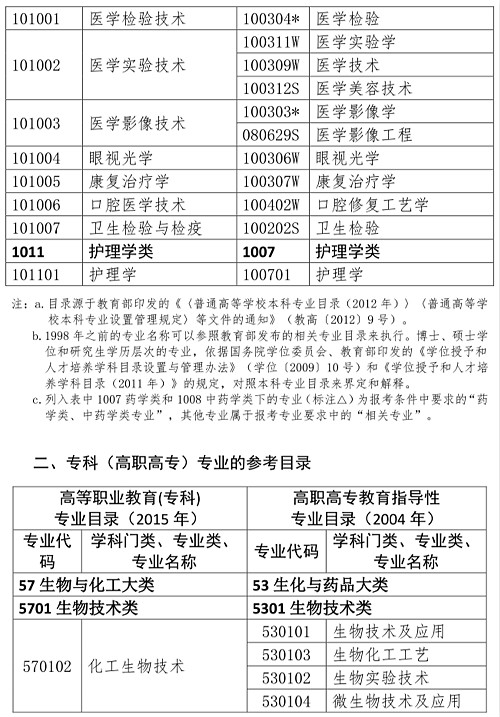 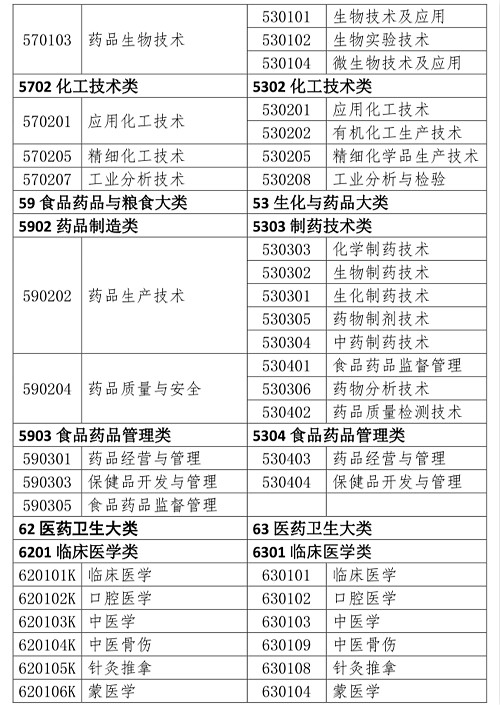 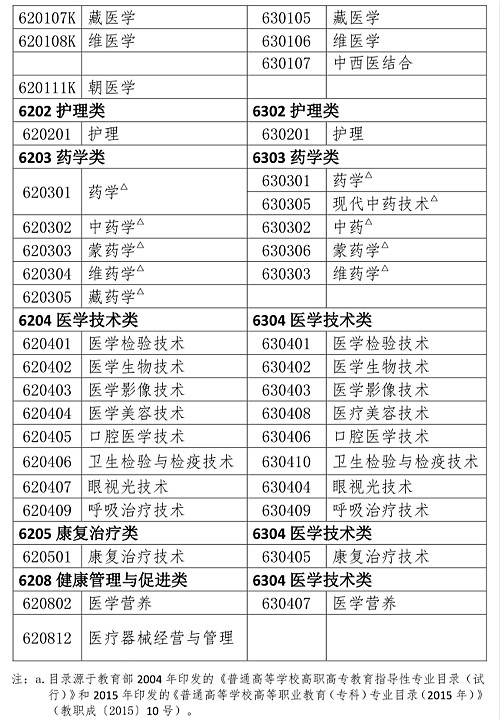 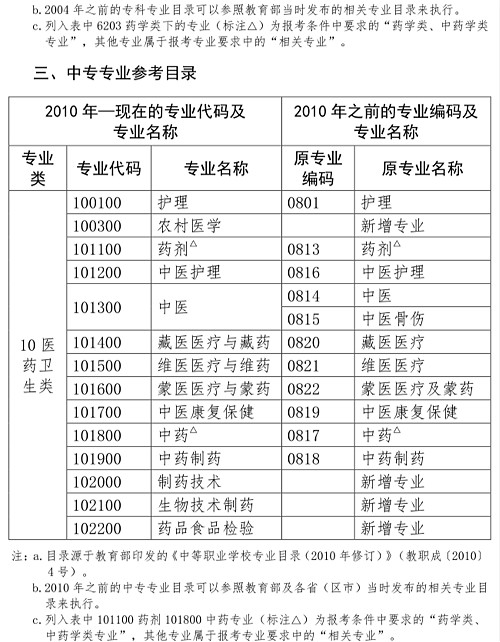 